О некоторых приёмах организации работы по выявлению и развитию творческого потенциала педагоговСидорова Ирина Валерьевна, заместитель директора по УВР 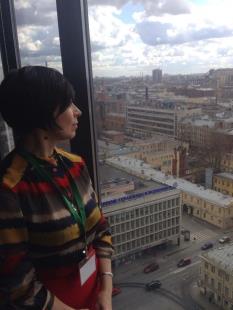 МБОУ «Гимназия № 9»,Россия, Московская область, г. Балашиха«Творческая эпоха должна создать новое, творческое учение о человеке, о мире и его развитии» [1] Н. БердяевЧто такое потенциал? То, что скрыто, но при определённых условиях проявляется. Применительно к педагогам – это скрытые способности, умения, для выявления которых необходимы особые условия. В МБОУ «Гимназия № 9» г.о. Балашиха в течение 2011-2014 г. были проведены мероприятия, в результате которых выявлены условия, при которых потенциал педагогов выявляется и развивается. Назовём некоторые из них. Во-первых, ситуации, при которых происходит выход из зоны комфортности, то есть разрыв с существующей практикой решения профессиональных задач. Во-вторых,  отделение области знания от области незнания - проблематизация.В-третьих, создание творческой среды, в которой существуют потоки, направленные на решение наиболее значимых профессиональных проблем.В-четвёртых, создание открытой среды с возможностью построения разнонаправленных коммуникаций.Разумеется, есть ещё и «в-пятых» и «в-шестых»… Но без названных условий потенциал педагогов выявить и развить невозможно. Конечно, есть ещё «административный окрик», приказ, буквы инструкций, которые спущены сверху…  Но дадут ли они нужный результат? Администрация прикажет - педагог сделает, иногда даже за счёт скрытых резервов, включив в работу способности, о которых и сам не знал. И даже получит результат в виде победы в конкурсе, грамоты, сертификата, квалификационной категории. Но получив этот результат, он вскоре забудет о том, какие скрытые способности были задействованы, каков был путь решения поставленной задачи, потому что механизмы не были запущены педагогом сознательно, в соответствии с пониманием своей миссии в образовании, в соответствии с целями, которые он САМ для СЕБЯ поставил. Если так происходит не один раз, а часто, то путь получения результата закрепляется в сознании педагога, и он работает не ради дела, а ради формальных результатов, о которых говорилось выше. Раскрывается ли при этом потенциал педагога? Нет. Он расходуется, даже распыляется на вещи, не имеющие никакого отношения к профессиональному и личностному росту, и в конечном итоге  обеспечивает приобретение педагогом синдрома эмоционального выгорания, со всеми вытекающими последствиями. Что же делать? Не участвовать в конкурсах? Не аттестовываться? Не выступать на семинарах? Конечно же, и участвовать, и диссеминировать, и побеждать, то только ориентироваться нужно не на получение формального результата, а на миссию и цели. Тогда формальные результаты тоже не заставят себя ждать, но не будут оторваны от личного интереса, а значит, достижение их не будет изматывающим, а полученный результат не будет осознаваться как конечная точка в развитии. Итак, создаём условия для развития потенциала педагогов. Выводим педагогов из зоны комфорта. Сначала о том, зачем это нужно. Если у педагога маленькая зона комфорта, то есть существует лишь небольшое количество вещей, которые но может сделать, не испытывая беспокойства, то он рискует прожить свою профессиональную жизнь в страхе (а вдруг прикажут сделать что-то непонятное?) и упустить множество интересных событий и возможностей для развития. Выбираясь из своей зоны комфорта более-менее регулярно, человек постепенно увеличивает количество привычных и знакомых для ситуаций.Дэниел Пинк (Daniel H. Pink), автор работ по мотивации и организации рабочего процесса, в своей книге «Драйв: что на самом деле нас мотивирует» [5] говорит, что все мы стремимся к некоему идеальному уровню дискомфорта, в котором мы могли бы быть максимально продуктивны. Эта золотая середина, когда дискомфорт не дает излишне расслабиться и тонизирует, не лишая желания или возможности работать, и есть то, к чему стоит стремиться. Привыкнув к небольшому неудобству, вы успешно расширите свою зону комфорта.  Правда, если ситуации дискомфорта будут повторяться слишком часто, или если они дискомфорт будет слишком большим, то производительность существенно снизится и желание работать на саморазвитие может пропасть.Теперь о том, как это сделать в условиях образовательной организации. Начинать нужно на августовском педсовете. Например,  руководитель или один из заместителей в своём выступлении очерчивает  траекторию, по которой  гимназия будет двигаться в новом учебном году, конечно, с объяснением принципов построения этой траектории, её ключевых моментов. Можно привлекать материал из рефлексий педагогов, написанных по завершении предыдущего учебного года, в ходе Фестиваля «Я – Учитель!», на семинарах и конференциях. Затем педагогам предлагается «накидать» идеи  о том, как удобнее, лучше, быстрее прийти к конечной цели, названной выступающим. Идеи из «корзины» группируются по подобию и близости смыслов. После этого всем участника педсовета предлагается объединиться в группы, соответствующие классифицированным идеям.  Группы получают задание разработать стратегическую схему реализации идеи и встроить эту схему в траекторию развития гимназии в учебном году.Что при этом происходит? Педагоги объединяются в группы не по желанию, а по проблеме, что выводит их из зоны комфортного общения. Каждый получает возможность разрабатывать «свою» идею, а не навязанную кем-то, что повышает заинтересованность в работе и возможность получения значимого результата. В группе нет заранее выбранного руководителя или модератора, что заставляет одного из представителей группы взять эту роль на себя. В случае, если в группе не окажется опытного спикера, все её члены выйдут из зоны комфорта и проанализируют свои организаторские способности. Выстроенные во время работы коммуникации позволят членам педколлектива, ранее никогда не взаимодействовавшим, лучше узнать друг друга или узнать с другой, часто неожиданной, стороны.  Создание стратегической схемы - дело новое, поэтому, выйдя из привычной обстановки, педагоги узнают новые понятия, попробуют сделать то, что никогда не делали, при этом осознавая, что созданную схему придётся претворять в жизнь – то есть все получат множество приращений. Выступить с результатами работы группы тоже придётся кому-то без предварительной подготовки, да ещё с учётом мнения всех участников работы. Таким образом, все педагоги в той или иной степени смогут сопоставить свою миссию, профессиональные интересы и личностные качества с траекторией развития гимназии. Правда, администрация, организаторы педагогического совета тоже выйдут из зоны комфорта, так как их возможность влиять на процесс разработки стратегии сводится к кратким консультациям групп и  координации выступлений. Результат может получиться непредсказуемым, и, возможно, придётся на ходу генерировать какие-то новые идеи, приводить аргументы и контраргументы, менять своё мнение и первоначальные планы. А значит, работа будет настоящей, а результат будет выстраданным. Конечно, стратегическая схема будет уточняться после педсовета. Возможно, для её доработки потребуется организация творческих групп. Но она будет создана на основе общей работы по реализации общих и индивидуальных целей педагогов, а значит, никто не останется безучастным,  и все будут работать с привлечением скрытых до этого времени способностей и умений, то есть раскрывая и развивая свой потенциал.Проблематизируем. Многие ли педагоги знают, чем отличается затруднение от проблемы? Часто затруднения возводят в ранг проблем, не понимая, что затруднения становятся проблемами, если не устраняются в процессе деятельности и становятся непреодолимым в данный момент – при имеющихся компетентностях, ресурсах, условиях – непреодолимым препятствием к достижению целей. Дело в том, что с возникающими затруднениями педагоги быстро привыкают сосуществовать, учатся обходить их, не замечать. Следовательно, для кардинального устранения затруднений нужно обобщить их и представить в виде проблемы, требующей решения. Сделать это можно разными способами. Например, предложить анкету или творческое задание, при выполнении которого педагог опишет возникающие у него в практике затруднения, а методисту останется только выявить наиболее существенные и описать проблемы педагогического коллектива и на ближайшем методическом совете познакомить педагогов с результатами этой работы. Можно воспользоваться советом Доктора педагогических наук, член-корреспондента Российской академии образования, члена «Международной педагогической академии», члена «Международной славянской академии образования им. Я. А. Коменского», директора Института образования человека, директора Центра дистанционного образования «Эйдос»  А.В. Хуторского: использовать вшутришкольный контроль в качестве инструмента проблематизации. Посещая уроки педагогов, анализировать не весь материал урока, а только те его составляющие, которые  нужны для движения по выбранной образовательной организацией траектории. Например, организация целеполагания и рефлексии на уроке, организация смыслового чтения, наличие работы по развитию критического мышления. И тогда в качестве выводов и будут описаны проблемы педагогического коллектива, без решения которых продвижение вперёд невозможно. Создаём творческую среду. Сначала предостережение: не нужно думать, что если педагоги без устали участвуют в конкурсах и диссеминируют свой опыт, а в шкафах у них копятся папки с «проектами» учащихся, то в организации создана творческая среда. Творческая среда – это среда особая: в ней люди осознают свою миссию педагога, заботятся о выявлении миссии учащихся, ставят цели, описывают путь достижения этих целей, не боятся пробовать себя в новых сферах деятельности, показывать свои таланты, хотят развиваться (не для аттестации, а просто для жизни), не критиканствуют, а высказывают конструктивные замечания и не могут представить себе работу без творчества (создание образовательных  и креативных продуктов, освоение новых технологий, приёмов, способов деятельности и т.п.). Создание творческой среды невозможно без описанных в предыдущих пунктах этапов работы, потому что, только создав команду единомышленников, разумных индивидуальностей, осознающих, что и для чего весь педагогический коллектив делает, можно надеяться на возникновение «творческих потоков», направленных на решение общих педагогических задач.  Это подтверждают выводы философа В.В. Розанова, сделанные им в труде «Сумерки просвещения»: нужно, чтобы «как в образуемом, так и в образующем была по возможности сохранена индивидуальность, это драгоценнейшее в человеке и его творчестве. Где она не сохранена, подавлена или в пренебрежении, там образования совершенно не происходит ...». У каждой образовательной организации свой путь, свой «вид» творческой среды (это зависит от состава коллектива, условий работы, ресурсов, интересов административной команды) и способы, приёмы создания тоже разные. Приведу лишь несколько примеров. Корпоративный мюзикл ко Дню Учителя. У нас любят петь. Собираем названия песен, которые педагоги хотят исполнить на сцене в свой профессиональный праздник. Систематизируем информацию. Затем сочиняем сценарий, чтобы каждая песня нашла в нём своё место, а каждый педагог получил роль в соответствии со своим характером, имиджем. Кто пишет сценарий? Творческая группа педагогов, желающая участвовать в этом процессе, под руководством заместителя по методической работе.  В Новый год идём дальше и проводим маскарад. Путь тот  же: сначала каждый желающий выбирает маскарадный костюм, в тайне от других членов коллектива сообщает о своём образе и желаемой роли организатору. Затем происходит обобщение информации и создание сценария, в котором для каждого пишется роль в соответствии с желанием педагога. Таким образом, члены педагогического коллектива получают возможность попробовать себя в новой роли и увидеть своих коллег с новой стороны. Никто никому ничего не навязывает, учитываются все желания педагогов. Так реализуется принцип человекосообразности в управлении коллективом. Конечно, это возможно в том случае, если люди доверяют друг другу, не сплетничают, не подвергают всё деструктивной критике. Ещё один способ создания и поддержания творческой среды был найден нами в ходе ежегодного гимназического Фестиваля «Я – Учитель!» (кстати, созданию творческой среды в гимназии способствуют именно такие внутренние традиции, события, на которые приглашаются только «посвящённые»). Это форма методического квеста, которая позволила создать на основе принципа случайности команды, которые, следуя по случайно выпавшему на их долю маршруту, решая логические, методические, педагогические задачи в разных формах деятельности, сделали важные выводы о затруднениях педагогического коллектива гимназии и определили векторы развития коллектива в следующем учебном году.Создаём открытую среду. О создании такой среды педагоги нашей гимназии рассказывали в прошедшей в марте 2017 года Выставке-ярмарке инновационных педагогических и управленческих идей, поэтому здесь остановлюсь только на некоторых моментах. Открытая среда – это не только общение в социальных сетях (сегодня оно уже становится в большинстве случаев формальным, как «тимуровское движение» после вмешательства взрослых) и просмотр вебинаров. Прежде всего, это проведение в дистанционном режиме педагогических советов с предоставлением равных возможностей для выступления всем его участникам.  Это дистанционные уроки и внеурочные занятия (по электронным учебным пособиям, иногда созданным самими учащимися под руководством учителя), которые позволяют учителю работать не только с учащимися своего класса, но и со всеми желающими присоединиться к этому занятию. Ну и, конечно же, дистанционное общение с научными школами, образовательными организациями с целью организации участия учащихся в олимпиадах и конкурсах, участия педагогов в конференциях и семинарах. Но в  любом случае открытость – это диалог, полилог, обеспечивающий равные возможности для всех участников мероприятия. Всё перечисленное помогает педагогу увидеть новые возможности для развития и самореализации. Но помогает только в том случае, если созданы условия и проведены мероприятия, описанные в предыдущих пунктах. Схема управления развитием образовательной организации в нашем случае выглядит так (рисунок 1)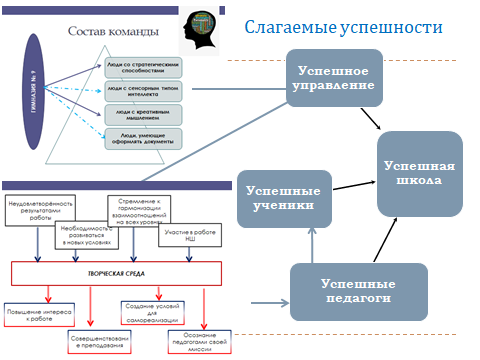 Рисунок 1.Подведём итоги. Выявлять и развивать потенциал педагогов необходимо, потому что, «если принять, что смыслом и целью образования является развивающийся человек, то с точки зрения национальной идеи образование человека есть такое его состояние и результат, когда он свои чувства, ум, тело и волю ориентирует на самореализацию и саморазвитие, поддерживаемый желанием добывать новые знания, верить в лучшее, делать добро, исполняя свое предназначение в отношении себя самого, своей семьи, отчизны» [3].  Но развитие потенциала педагогов должно стать целью методической работы образовательной организации, для достижения которой необходимо выстраивание новой стратегической парадигмы. БиблиографияБердяев Н. А. Смысл творчества. Глава V.  http://librebook.ru/smysl_tvorchestva/vol1/6 Русский космизм: Антология философской мысли. / Сост. С. Г. Семеновой, А. Г. Гачевой. — М.; Педагогика-Пресс, 1993.-С. 178-179.Хуторской А. В. Современная дидактика: Учебник для вузов. — СПб: Питер, 2001. — 544 с.: ил. (Серия «Учебник нового века»). С. 35.Гуревич, П.С. Психология и педагогика: Учебник для бакалавров / П.С. Гуревич. - Люберцы: Юрайт, 2016. - 479 c.Дэниель  Пинк. Драйв: Что на самом деле нас мотивирует. http://www.litres.ru/pages/biblio_book/?art=5019930 Материалы сайта: http://www.b17.ru/article/7037/ 